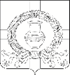 СОВЕТ НАРОДНЫХ ДЕПУТАТОВКАРАЧУНСКОГО СЕЛЬСКОГО ПОСЕЛЕНИЯРАМОНСКОГО МУНИЦИПАЛЬНОГО РАЙОНАВОРОНЕЖСКОЙ ОБЛАСТИР Е Ш Е Н И Еот 06.04.2018 № 125с. КарачунО признании утратившими силу решений Совета народных депутатов Карачунского сельского поселения Рамонского муниципального района Воронежской области На основании Федерального закона от 06.10.2003 № 131-ФЗ «Об общих принципах организации местного самоуправления в Российской Федерации» и в целях приведения в соответствие действующему законодательству нормативного правового акта, Совет народных депутатов Карачунского сельского поселения Рамонского муниципального района Воронежской области р е ш и л:1. Признать утратившими силу: 1.1. Решение Совета народных депутатов Карачунского сельского поселения Рамонского муниципального района Воронежской области от 31.03.2016 № 45 «Об утверждении Положения о порядке представления лицами, замещающими муниципальные должности в Карачунском сельском поселении Рамонского муниципального района Воронежской области, сведений о доходах, расходах, об имуществе и обязательствах имущественного характера».1.2. Решение Совета народных депутатов Карачунского сельского поселения Рамонского муниципального района Воронежской области от 28.07.2016 № 53 «О внесении изменений в решение Совета народных депутатов Карачунского сельского поселения Рамонского муниципального района Воронежской области от 31.03.2016 № 45 «Об утверждении Положения о порядке представления лицами, замещающими муниципальные должности в Карачунском сельском поселении Рамонского муниципального района Воронежской области, сведений о доходах, расходах, об имуществе и обязательствах имущественного характера».1.3. Решение Совета народных депутатов Карачунского сельского поселения Рамонского муниципального района Воронежской области от 31.03.2016 № 44 «Об утверждении Положения о порядке проверки достоверности и полноты сведений, представленных гражданами, претендующими на замещение муниципальных должностей, лицами, замещающими муниципальные должности, и соблюдения ограничений лицами, замещающими муниципальные должности, а также о порядке рассмотрения вопросов, касающихся соблюдения требований к должностному поведению лиц, замещающих муниципальные должности и урегулированию конфликта интересов».2. Настоящее решение обнародовать в соответствии с Уставом Карачунского сельского поселения Рамонского муниципального района Воронежской области. 3. Контроль исполнения настоящего решения оставляю за собой.Глава сельского поселенияВ.А. Щербаков